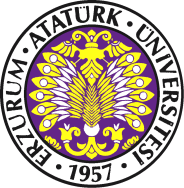 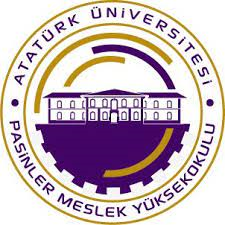 ÜniversiteÜniversiteAtatürk ÜniversitesiAtatürk ÜniversitesiBirimBirimPasinler Meslek Yüksekokulu Pasinler Meslek Yüksekokulu GöreviGöreviTaşınır Kayıt Kontrol YetkilisiTaşınır Kayıt Kontrol YetkilisiÜst YöneticiÜst YöneticiMüdür ,  Yüksekokul SekreteriMüdür ,  Yüksekokul SekreteriAstlarıAstlarıTEMEL GÖREV VE SORUMLULUKLARTEMEL GÖREV VE SORUMLULUKLARTEMEL GÖREV VE SORUMLULUKLARTEMEL GÖREV VE SORUMLULUKLARÜBYS sisteminde birimiyle ilgili yazışma ve belgeleri takip etmek ve sonuçlandırmak,Taşınır Mal Yönetmeliği Kapsamında görevli olduğu Yüksekokul birimlerinde taşınırların; önceki yıldan devredenlerle birlikte yıl içinde alınanlarının, elden çıkartılanlarının, giriş çıkış kayıtlarını tutmak, birimin ihtiyaç planlanması ve ürünlerin stok durumunun tespitini yapmak,Taşınırlarla ilgili hesap cetvellerini hazırlamak ve ilgili birimlere göndermek,Satın alınan tüketim ve demirbaş malzemelerini kayıt altına almak  için ambar memuruna teslim etmek,Taşınırların yılsonu sayım işlemlerini yaparak sayım cetvellerini düzenlemek,Taşınır işlem fişi, zimmet fişi, sayım tutanağı vb. evrakların düzenlenmesini, kayıt altına alınmasını ve arşivlenmesini sağlamak,Kullanımdan düşen demirbaş malzemelerinin tespitini yapmak,Taşınır sisteminde kayıtlı bulunan demirbaş malzemelerin barkotlama işlemini yapmak,Kişisel odalar, laboratuvar, koridor, sınıf gibi ortak kullanım alanlarındaki dayanıklı taşınırlar için Dayanıklı Taşınır listelerini oluşturmak, ilgili kişilere zimmetlemek,Ambar memurunun bulunmadığı hallerde ambar memurunun görevlerini yapmak,Müdürlüğün görev alanı ile ilgili vereceği diğer işleri yapmak,Yukarıda yazılı olan bütün bu görevleri kanunlara ve yönetmeliklere uygun olarak yerine getirirken, Yüksekokul Sekreterine karşı sorumludur.ÜBYS sisteminde birimiyle ilgili yazışma ve belgeleri takip etmek ve sonuçlandırmak,Taşınır Mal Yönetmeliği Kapsamında görevli olduğu Yüksekokul birimlerinde taşınırların; önceki yıldan devredenlerle birlikte yıl içinde alınanlarının, elden çıkartılanlarının, giriş çıkış kayıtlarını tutmak, birimin ihtiyaç planlanması ve ürünlerin stok durumunun tespitini yapmak,Taşınırlarla ilgili hesap cetvellerini hazırlamak ve ilgili birimlere göndermek,Satın alınan tüketim ve demirbaş malzemelerini kayıt altına almak  için ambar memuruna teslim etmek,Taşınırların yılsonu sayım işlemlerini yaparak sayım cetvellerini düzenlemek,Taşınır işlem fişi, zimmet fişi, sayım tutanağı vb. evrakların düzenlenmesini, kayıt altına alınmasını ve arşivlenmesini sağlamak,Kullanımdan düşen demirbaş malzemelerinin tespitini yapmak,Taşınır sisteminde kayıtlı bulunan demirbaş malzemelerin barkotlama işlemini yapmak,Kişisel odalar, laboratuvar, koridor, sınıf gibi ortak kullanım alanlarındaki dayanıklı taşınırlar için Dayanıklı Taşınır listelerini oluşturmak, ilgili kişilere zimmetlemek,Ambar memurunun bulunmadığı hallerde ambar memurunun görevlerini yapmak,Müdürlüğün görev alanı ile ilgili vereceği diğer işleri yapmak,Yukarıda yazılı olan bütün bu görevleri kanunlara ve yönetmeliklere uygun olarak yerine getirirken, Yüksekokul Sekreterine karşı sorumludur.ÜBYS sisteminde birimiyle ilgili yazışma ve belgeleri takip etmek ve sonuçlandırmak,Taşınır Mal Yönetmeliği Kapsamında görevli olduğu Yüksekokul birimlerinde taşınırların; önceki yıldan devredenlerle birlikte yıl içinde alınanlarının, elden çıkartılanlarının, giriş çıkış kayıtlarını tutmak, birimin ihtiyaç planlanması ve ürünlerin stok durumunun tespitini yapmak,Taşınırlarla ilgili hesap cetvellerini hazırlamak ve ilgili birimlere göndermek,Satın alınan tüketim ve demirbaş malzemelerini kayıt altına almak  için ambar memuruna teslim etmek,Taşınırların yılsonu sayım işlemlerini yaparak sayım cetvellerini düzenlemek,Taşınır işlem fişi, zimmet fişi, sayım tutanağı vb. evrakların düzenlenmesini, kayıt altına alınmasını ve arşivlenmesini sağlamak,Kullanımdan düşen demirbaş malzemelerinin tespitini yapmak,Taşınır sisteminde kayıtlı bulunan demirbaş malzemelerin barkotlama işlemini yapmak,Kişisel odalar, laboratuvar, koridor, sınıf gibi ortak kullanım alanlarındaki dayanıklı taşınırlar için Dayanıklı Taşınır listelerini oluşturmak, ilgili kişilere zimmetlemek,Ambar memurunun bulunmadığı hallerde ambar memurunun görevlerini yapmak,Müdürlüğün görev alanı ile ilgili vereceği diğer işleri yapmak,Yukarıda yazılı olan bütün bu görevleri kanunlara ve yönetmeliklere uygun olarak yerine getirirken, Yüksekokul Sekreterine karşı sorumludur.ÜBYS sisteminde birimiyle ilgili yazışma ve belgeleri takip etmek ve sonuçlandırmak,Taşınır Mal Yönetmeliği Kapsamında görevli olduğu Yüksekokul birimlerinde taşınırların; önceki yıldan devredenlerle birlikte yıl içinde alınanlarının, elden çıkartılanlarının, giriş çıkış kayıtlarını tutmak, birimin ihtiyaç planlanması ve ürünlerin stok durumunun tespitini yapmak,Taşınırlarla ilgili hesap cetvellerini hazırlamak ve ilgili birimlere göndermek,Satın alınan tüketim ve demirbaş malzemelerini kayıt altına almak  için ambar memuruna teslim etmek,Taşınırların yılsonu sayım işlemlerini yaparak sayım cetvellerini düzenlemek,Taşınır işlem fişi, zimmet fişi, sayım tutanağı vb. evrakların düzenlenmesini, kayıt altına alınmasını ve arşivlenmesini sağlamak,Kullanımdan düşen demirbaş malzemelerinin tespitini yapmak,Taşınır sisteminde kayıtlı bulunan demirbaş malzemelerin barkotlama işlemini yapmak,Kişisel odalar, laboratuvar, koridor, sınıf gibi ortak kullanım alanlarındaki dayanıklı taşınırlar için Dayanıklı Taşınır listelerini oluşturmak, ilgili kişilere zimmetlemek,Ambar memurunun bulunmadığı hallerde ambar memurunun görevlerini yapmak,Müdürlüğün görev alanı ile ilgili vereceği diğer işleri yapmak,Yukarıda yazılı olan bütün bu görevleri kanunlara ve yönetmeliklere uygun olarak yerine getirirken, Yüksekokul Sekreterine karşı sorumludur.                                                                                          Dr. Öğr. Üyesi İsmail YILDIZ                                                                                       Yüksekokul Müdürü                                                                                          Dr. Öğr. Üyesi İsmail YILDIZ                                                                                       Yüksekokul Müdürü                                                                                          Dr. Öğr. Üyesi İsmail YILDIZ                                                                                       Yüksekokul Müdürü                                                                                          Dr. Öğr. Üyesi İsmail YILDIZ                                                                                       Yüksekokul Müdürü